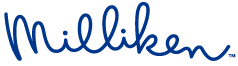 About Breathe by Milliken™The result of Milliken’s years of expertise in creating innovative, sustainably-focused solutions, Breathe by Milliken™ is a brand of unique, eco-elegant performance fabrics designed to reflect today’s lifestyles and our common values of protecting our global and home environments.  The ultimate family-friendly, performance fabrics, Breathe by Milliken textiles are not only soft and beautiful, but durable, water and stain repellent, and easily cleanable, allowing consumers to relax and enjoy their home. More importantly, Breathe fabrics are a sustainable option, designed and responsibly manufactured using natural or recycled fibers and a remarkable plant-based water repellent. In fact, Breathe fabrics are the industry’s first fluorine-free performance fabrics compatible with both natural and manmade fibers.  The products have all achieved GREENGUARD® GOLD certification, giving consumers the peace of mind that the fabrics are scientifically proven to meet the world’s most rigorous environmental standards, thus improving indoor air quality. What is Breathe by Milliken™?Breathe by Milliken textiles are a collection of beautiful, soft, eco-friendly and durable performance upholstery fabrics that repel everyday stains, easily cleanable, sustainably designed and responsibly manufactured.  Why was Breathe by Milliken developed?Today’s consumers are better informed and more concerned about product content than ever before.  Breathe fabrics were designed to reflect today’s lifestyles and the values of the consumer, our customer, and Milliken.  We share this planet and one common belief – little things can make a big difference, so choose wisely.  What is the difference between Breathe by Milliken fabrics and other performance fabrics?Breathe by Milliken fabrics were designed fiber-forward, meaning that every aspect, from the fiber we use for the yarn to the final touches, was specifically created to develop a product that performs as well, if not better than, existing performance fabrics in a much more sustainable way.  Breathe fabrics use natural and renewable fibers or recycled fibers made from plastic bottles and a remarkable plant-based water repellent.  Unlike other stain repellant technologies that contain some levels of fluorine and fluorine derivatives, Breathe textiles are fluorine-free.  Breathe fabrics not only meets industry standards, it raises the bar.Do Breathe by Milliken fabrics emit VOCs or have added formaldehyde?  Breathe fabrics emit no VOCs, including PFC’s like PFOS and PFOA, or added formaldehyde, which can harm indoor air quality.  In fact, Breathe fabrics have achieved GREENGUARD® GOLD certification.  This gives assurance that products designed for use in indoor spaces meet strict chemical emissions limits, which contribute to the creation of healthier interiors.  However, Breathe fabrics go beyond industry standards by using natural or recycled fibers and a remarkable plant based water-repellent, which is fluorine-free.What tests do Breathe by Milliken fabrics pass?Breathe fabrics have been extensively tested by certified third parties using standard industry protocols including water repellency, soil release, spot cleaning, colorfastness, abrasion resistance and piling and have met or exceeded all requirements.  What flammability requirements do Breathe by Milliken fabrics pass?Breathe fabrics pass CAL117 (CA TB 117-2013: Cover fabric flammability) without the use of flame retardant chemicals.Are Breathe by Milliken fabrics certified by any third parties?Yes.  Breathe by Milliken fabrics have achieved GREENGUARD® GOLD certification, which means the fabrics are scientifically proven to meet the world’s most rigorous environmental standards, thus improving indoor air quality.How do you clean Breathe by Milliken fabrics?Most spills can easily be removed by simply blotting with a clean soft cloth. Therefore, stains are rare.  However, if the fabric becomes stained, it can be easily spot cleaned or machine washed as outlined in our cleaning instructions.  Are Breathe by Milliken fabrics stain proof? We know of no product, our fabric included, which is completely stain proof. Breathe fabrics were designed to repel and resist common, everyday spills and “drops.”  Water-based stains (which include red wine, juices, soft drinks, coffee, etc.) can easily be removed by simply blotting with a soft cloth. Oil-based stains can be more difficult, but most can be easily cleaned by following our cleaning instructions.  Can Breathe by Milliken fabrics be used outdoor?The fabrics have been designed for indoor use. It is not suggested that Breathe fabrics be used for outdoor applications.  For which markets are Breathe by Milliken textiles intended?Milliken is seeking consumers, furniture manufacturers and retailers, who desire more sustainable protection. Fabrics are initially being designed and developed for the home while exploring other areas of interest. How are Breathe by Milliken products sold?Breathe fabrics are sold directly to furniture manufacturers and retailers who specify fabric. Individual retailers determine the price of the product for consumers.What does “responsibly manufactured” mean?Responsibly manufactured simply means that every yard produced is done so with care and respect for our associates, our neighbors, our customers and the world we share. While we hold ourselves to the highest ethical standards, we derive our greatest satisfaction from creating innovations that help solve the world’s problems – adding value to people’s lives, improving health and safety and making the world sustainable.  To learn more about Milliken & Company, please visit our website where our Environmental Policy, Associate Code of Conduct and Supplier Code of Conduct is proudly displayed.Who manufactures Breathe by Milliken fabrics?Breathe fabrics are designed, developed, and manufactured by Milliken & Company.  Founded in 1865, Milliken is among the highest respected organizations in the world with a substantial track record of honors and awards in business, scientific development, sustainability, safety and philanthropy. Our emphasis on safety has resulted in Milliken’s becoming one of the nation’s top three companies for the number of sites receiving the coveted OSHA Voluntary Protection Program (VPP) STAR Certification.  Milliken has long led the way for "knowledge-based" investment and innovation, accumulating more than 5,000 patents worldwide and has been named for 10 consecutive years by the Ethisphere Institute as one of the World’s Most Ethical Companies.  Our first environmental policy can be traced back to the early 1900s long before the “green” movement.  How can we get more information?Visit BreathebyMilliken.comThe Breathe by Milliken, Milliken mark, Milliken and Breathe by Milliken logos are trademarks of Milliken & Company. GREENGUARD is a registered trademark of UL LLC.